___________________________________________________________________________GCSE - Edexcel StyleHISTORY___________________________________________________________________________MaterialsFor this paper you must have:An answer bookletInstructionsWrite the information required on the front of your answer book.Use black ink or black ballpoint pen. Do not use pencil.InformationThe marks for questions are shown in brackets.AdviceRead each question carefully before you start to answer itCheck your answers if you have time at the end___________________________________________________________________________Please write clearly, in block capitals, to allow character computer recognition.Centre Number     Candidate Number 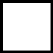 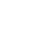 Surname             Forename(s)      Candidate Signature___________________________________Commissioned by The PiXL Club Ltd.This resource is strictly for the use of member schools for as long as they remain members of The PiXL Club. It may not be copied, sold, or transferred to a third party or used by the school after membership ceases. Until such time it may be freely used within the member school.All opinions and contributions are those of the authors. The contents of this resource are not connected with, or endorsed by, any other company, organisation or institution.PiXL Club Ltd endeavour to trace and contact copyright owners. If there are any inadvertent omissions or errors in the acknowledgements or usage, this is unintended and PiXL will remedy these on written notification.This resource was produced in good faith referring to the Sample Assessment Materials released by the exam boards.Section A:Anglo-Saxon and Norman England, c1060–881  Describe two features of the Battle of Stamford Bridge(4)1. ______________________________________________________________________________________________________________________________________________________________________________________________________________________________________________________________________________________________________________________2. ______________________________________________________________________________________________________________________________________________________________________________________________________________________________________________________________________________________________________________________(Total for Question 1 = 4)2  Explain why William won the Battle of Hastings.
(12)
You may use the following in your answer:
• William's leadership
• Harold's earlier battles
You must also use information of your own.________________________________________________________________________________________________________________________________________________________________________________________________________________________________________________________________________________________________________________________________________________________________________________________________________________________________________________________________________________________________________________________________________________________________________________________________________________________________________________________________________________________________________________________________________________________________________________________________________________________________________________________________________________________________________________________________________________________________________________________________________________________________________________________________________________________________________________________________________________________________________________________________________________________________________________________________________________________________________________________________________________________________________________________________________________________________________________________________________________________________________________________________________________________________________________________________________________________________________________________________________________________________________________________________________________________________________________________________________________________________________________________________________________________________________________________________________________(Total for Question 2 = 12)Answer EITHER Question 3 OR Question 4.
EITHER
3  "The main reason William was able to control England between 1066 and 1070 was because there was no strong alternative English claim" How far do you agree?  Explain your answer.
(16)OR
4  "The Norman conquest made little difference to the lives of ordinary people" How far do you agree?  Explain your answer.
(16)Indicate which question you are answering by marking a cross in the box. If you change your mind put a line through the box and then indicate your new question with a cross.
Chosen Question Number 
Question 3        Question 4 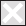 ________________________________________________________________________________________________________________________________________________________________________________________________________________________________________________________________________________________________________________________________________________________________________________________________________________________________________________________________________________________________________________________________________________________________________________________________________________________________________________________________________________________________________________________________________________________________________________________________________________________________________________________________________________________________________________________________________________________________________________________________________________________________________________________________________________________________________________________________________________________________________________________________________________________________________________________________________________________________________________________________________________________________________________________________________________________________________________________________________________________________________________________________________________________________________________________________________________________________________________________________________________________________________________________________________________________________________________________________________________________________________________________________________________________________________________________________________________________________________________________________________________________________________________________________________________________________________________________________________________________________________________________________________________________________________________________________________________________________________________________________________________________________________________________________________________________________________________________________________________________________________________________________________________________________________________________________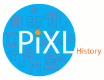 QUESTION PAPER